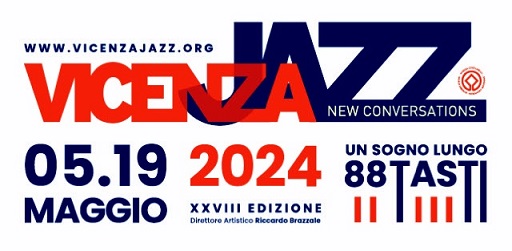 XXVIII Edizione13-19 maggio 2024PROGRAMMAProloghiDomenica 5 maggioore 21, Auditorium Fonato di ThieneEric Mingus & Silvia Bolognesi"Is That Jazz?" (Celebrating the influences of Gil Scott-Heron)con Eric Mingus (voce e basso), Silvia Bolognesi (voce e contrabbasso), Emanuele Marsico (voce e tromba), Pee-Wee Durante (voce, trombone e tastiere), Simone Padovani (voce, percussioni e batteria)in collaborazione con il Comune di Thiene e l'Istituto Musicale Veneto Città di ThieneMartedì 7 maggioOre 21, Teatro AstraEnsemble Pedrollo “Le serve” opera jazz di Federico Benedetti(da Les Bonnes di Jean Genet)festivalLunedì 13 maggioore 21, Teatro OlimpicoCraig Taborn Solo Piano Craig Taborn (pianoforte)Piano Summit Four For Piano“From Duke to Bud (and Back)”Danny Grissett (pianoforte), Dado Moroni (pianoforte), Francesca Tandoi (pianoforte), Margherita Fava (pianoforte)Martedì 14 maggioore 19, Basilica PalladianaProxima - The young sideLuca Sguera & Margherita Fava Luca Sguera (pianoforte), Margherita Fava (pianoforte)ore 21, Teatro OlimpicoPaquito D’Rivera QuintetPaquito D’Rivera (clarinetto, sax contralto), Sebastian Laverde (vibrafono), Pepe Rivero (pianoforte), Gaston Joya (contrabbasso), Georvis Pico (batteria)ore 22:30, Basilica PalladianaAfter Hours – Concerti al termine degli eventi principali The Last Coat of Pink “Water's Break” (music by Björk)Alberto Dipace (pianoforte), Danilo Gallo (contrabbasso, balalaika bassa), Kathya West (voce, flauto bawu, 'mbira, percussioni) Mercoledì 15 maggioore 18, Palcoscenico Sala Maggiore del Teatro Comunale di VicenzaProxima - The young sideCamilla Battaglia & Simone GrazianoCamilla Battaglia (voce), Simone Graziano (pianoforte)ore 21, Sala del Ridotto del Teatro Comunale di VicenzaChico Freeman & Antonio Faraò Quartet feat. Alex Sipiagin“Celebrating our Heroes: John Coltrane & McCoy Tyner”Alex Sipiagin (tromba), Chico Freeman (sax tenore), Antonio Faraò (pianoforte), Carlo Bavetta (contrabbasso), Pasquale Fiore (batteria)ore 22:30, Palcoscenico Sala Maggiore del Teatro Comunale di VicenzaAfter Hours – Concerti al termine degli eventi principali Emily Songs Quartet“Il verso del fiore” nel giardino di Emily Dickinsonmusica di Francesco CartaFrancesca Bertazzo Hart (voce e chitarra), Francesco Carta (pianoforte), Beppe Pilotto (contrabbasso), Luca Nardon (percussioni)in collaborazione con Poetry Vicenza: Isabella Rizzato e Silvia Rizzato presentano “Il Verso del Fiore” Giovedì 16 maggioore 18, Foyer della Sala del Ridotto del Teatro Comunale di VicenzaProxima – The young sideNerovivo - Evita Polidoro TrioDavide Strangio (voce, chitarra), Nicolò Francesco Faraglia (chitarra), Evita Polidoro (voce, batteria, elettronica)ore 19:30, Vela TCVI (Piazzale esterno del Teatro Comunale di Vicenza)Aperitivo Proxima – The young sideWastedIacopo Teolis (tromba), Gabriel Francesco Marciano (sax alto), Vittorio Solimene (pianoforte), Giulio Scianatico (contrabbasso), Cesare Mangiocavallo (batteria)ore 21, Sala Maggiore del Teatro Comunale di VicenzaUri Caine Quartet feat. Barbara Walker“Honoring Octavius Catto”Uri Caine (pianoforte), Mike Boone (contrabbasso), Jim Black (batteria), Barbara Walker (voce) Uri Caine Ensemble plays Gershwin“Rhapsody in Blue”Ralph Alessi (tromba), Achille Succi (clarinetto e sassofono), Joyce Hammann (violino), Uri Caine (pianoforte), Mike Boone (contrabbasso), Jim Black (batteria), Theo Bleckmann (voce), Barbara Walker (voce) ore 22:30, Vela TCVI (Piazzale esterno del Teatro Comunale di Vicenza)After Hours – Concerti al termine degli eventi principali Lorenzo Simoni 4tetLorenzo Simoni (sax alto), Guglielmo Santimone (pianoforte), Giulio Scianatico (contrabbasso), Simone Brilli (batteria)Venerdì 17 maggioore 16, Cinema OdeonBerchidda Livedi Gianfranco Cabiddu, Michele Mellara, Alessandro RossiPresentazione del documentario a cura di Paolo Fresu, Riccardo Brazzale ed Enrico Ladisaore 18, Foyer della Sala del Ridotto del Teatro Comunale di VicenzaProxima - The young sideMarco Centasso 4tetAlberto Collodel (clarinetto basso), Giovanni Mancuso (pianoforte), Marco Centasso (contrabbasso/basso elettrico), Raul Catalano (batteria)ore 19:30, Vela TCVI (Piazzale esterno del Teatro Comunale di Vicenza)Aperitivo Proxima - The young sideSyntax 4tetLorenzo Cucco (sax tenore), Michele Zanasi (chitarra elettrica), Frank Masetti (basso elettrico), Francesco Mascolo (batteria)ore 21, Sala Maggiore del Teatro Comunale di Vicenza Omar Sosa & Marialy Pacheco“Manos”Omar Sosa (pianoforte), Marialy Pacheco (pianoforte)Paolo Fresu & Omar Sosa“Food”Paolo Fresu (tromba), Omar Sosa (pianoforte)ore 22:30, Vela TCVI (Piazzale esterno del Teatro Comunale di Vicenza)After Hours – Concerti al termine degli eventi principali Michele Polga Quartet “Along Came Betty”Michele Polga (sax tenore), Alessandro Lanzoni (pianoforte), Gabriele Evangelista (contrabbasso), Bernardo Guerra (batteria)ore 24, Cimitero Maggiore Pierpaolo Vacca feat. Paolo Fresu“Travessu”Paolo Fresu (tromba), Pierpaolo Vacca (organetto e fisarmonica piccola)Sabato 18 maggiodalle ore 15, Loggia del CapitaniatoUn giorno con la Scuola di musica Thelonious (dedicato a Wayne Shorter)docenti e allievi della Scuola Theloniousdalle ore 16, Centro StoricoStreet band per le vie della cittàBanda Storta & Dixie GangOre 18, Foyer della Sala del Ridotto del Teatro Comunale di VicenzaProxima - The young sideEdoardo Ferri Trio con Enzo Pietropaoli e Fabrizio SferraEdoardo Ferri (chitarra), Enzo Pietropaoli (contrabbasso), Fabrizio Sferra (batteria)ore 19:30, Vela TCVI (Piazzale esterno del Teatro Comunale di Vicenza)Aperitivo Proxima – The young sideRaise FourPedrollo Jazz DepartmentUmberto Dal Barco (batteria), Francesco Benini (pianoforte), Thomas Dal Cappello (contrabbasso) e Zeno Merlini (sassofono)ore 21, Sala Maggiore del Teatro Comunale di VicenzaTrilok GurtuTrilok Gurtu (percussioni)Dhafer Youssef & Eivind AarsetDhafer Youssef (oud, voce), Eivind Aarset (chitarra)ore 23, Vela TCVI (Piazzale esterno del Teatro Comunale di Vicenza)After Hours – Concerti al termine degli eventi principali Fabrizio Sferra-Dan Kinzelman QuartetDan Kinzelman (sax tenore), Giovanni Guidi (pianoforte), Igor Legari (contrabbasso), Fabrizio Sferra (batteria)ore 24, Basilica PalladianaNotte dei MuseiPaolo Birro “Piano Reflections”Paolo Birro (pianoforte)Domenica 19 maggioore 6, Parco del Museo del Risorgimento e della ResistenzaSade Mangiaracina Solo Piano“Futura” (Omaggio a Lucio Dalla)Sade Mangiaracina (pianoforte)***InformazioniTeatro Comunale di VicenzaViale Mazzini, 39 - Vicenzatel. 0444 324442 - biglietteria@tcvi.itwww.vicenzajazz.org; www.tcvi.ithttps://www.facebook.com/vicenzajazzhttps://www.instagram.com/vicenzajazz/BIGLIETTI E ABBONAMENTIBigliettiCraig Taborn + Piano Summit [13/05]; Paquito D’Rivera Quintet [14/05]; Trilok Gurtu + Dhafer Youssef & Eivind Aarset [18/05]Intero: € 25 + d.p. | Over 65 e Under 25: € 20 + d.p.Chico Freeman & Antonio Faraò Quartet feat. Alex Sipiagin [15/05]Intero: € 20 + d.p. | Over 65 e Under 25: € 15 + d.p.Uri Caine Quartet + Uri Caine Ensemble plays Gershwin [16/05]; Omar Sosa & Marialy Pacheco + Omar Sosa & Paolo Fresu [17/05]Intero: € 30 + d.p. | Over 65 e Under 25: € 25 + d.p.Pierpaolo Vacca feat. Paolo Fresu [17/05]Prezzo unico: € 15 + d.p.Sade Mangiaracina [19/05]Prezzo unico: € 10 + d.p.Proxima – The young sidePrezzo unico: € 5 + d.p.After HoursIngresso gratuitoPer i concerti in programma in Basilica Palladiana e sul Palcoscenico del Teatro Comunale di Vicenza sono previsti tagliandi d’ingresso, disponibili online e alla biglietteria del TCVI.In caso di maltempo, i concerti in programma nella Vela del TCVI saranno spostati nel foyer del Teatro Comunale di Vicenza.Aperitivo Proxima - The young sideIngresso gratuitoPaolo Birro [18/05] Ingresso gratuitoTagliandi d’ingresso disponibili online e alla biglietteria del Teatro Comunale di Vicenza.AbbonamentiCraig Taborn + Piano Summit [13/05]; Paquito D’Rivera Quintet [14/05]; Chico Freeman &Antonio Faraò Quartet feat. Alex Sipiagin [15/05]; Uri Caine Quartet + Uri Caine Ensemble plays Gershwin [16/05]; Omar Sosa & Marialy Pacheco + Omar Sosa & Paolo Fresu [17/05]; Trilok Gurtu + Dhafer Youssef & Eivind Aarset [18/05]; Pierpaolo Vacca feat. Paolo Fresu [17/05]; Sade Mangiaracina [19/05]Intero: € 128 | Over 65 e Under 25: € 104PrevenditeBiglietti e abbonamenti in vendita a partire da martedì 5 marzo:Biglietteria del Teatro Comunale di Vicenzatel. 0444 324442 – biglietteria@tcvi.itonline: www.tcvi.it e www.vicenzajazz.orggiorno del concerto: in biglietteria, da un’ora prima dell’inizio (senza diritto di prevendita)